Massachusetts Department of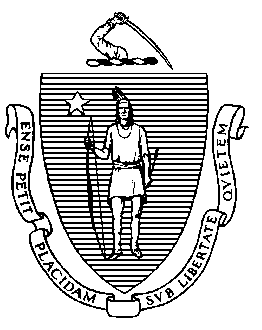 Elementary and Secondary Education75 Pleasant Street, -5023 	Telephone: (781) 338-3000                                                                                                                 TTY: N.E.T. Relay 1-800-439-23Adult and Community Learning ServicesFebruary 15, 2017Dear ApplicantBecause of changes in eligibility and submission requirements, the FY 2018-2020 Multi-Year Open and Competitive Request for Proposals (RFPs) for Adult Basic Education Transition to Community College, the RFP has been re-posted and the due date changed to Friday, March 31, 2017 at 3:00 PM.   The original RFP stated, “Eligible applicants are the 15 Massachusetts public community colleges,” (page 3).  Now, all Massachusetts public community colleges are eligible applicants.  Adult and Community Learning Services (ACLS) will still fund only up to 11 community colleges with grants ranging from $80,000 to $100,000.  Funding is subject to state and federal appropriations.  In addition, the submission instructions have changed.  Proposals must now be submitted electronically via this link: https://webportalapp.com/appform/login/transrfp.  Applicants will create an account and be able to enter the portal for the FY 2018-2020 Multi-Year Open and Competitive Request for Proposals (RFPs) for Adult Basic Education Transition to Community College.  Submission instructions can be found in the RFP.  If problems occur while using the portal, contact Wyvonne Stevens-Carter at wyvonne.stevens-carter@doe.mass.edu.Sincerely,Jolanta ConwayABE State Director 